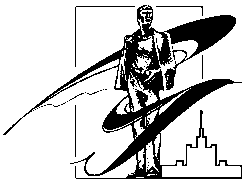 ПРИКАЗ__________________	№____________г. ЧелябинскО командированииВ целях реализации мероприятий по развитию кадрового потенциала университета в рамках Программы развития Южно-Уральского государственного университета на 2010–2019 годыПРИКАЗЫВАЮ:Командировать профессора кафедры «Оборудование и технология сварочного производства» Иванова Ивана Ивановича в фирму Imatek Ltd, г.Глостер, Великобритания с 7 по 16 сентября 2014 г. с сохранением средней заработной платы.Финансирование произвести за счет средств Программы развития Южно-Уральского государственного университета на 2010–2019 годы (госконтракт № 0369100017614000045- 0041893-01 от 12.05.2014г.).Контроль за исполнением приказа возложить на проректора по учебной работе Шмидта А.В.    Ректор	А.Л.ШестаковПроект приказа вносит:Руководитель ПНР 2                                                                                           Г.Г. МихайловСогласовано:Руководитель Блока 3	         А.В. ШмидтПроректор по экономическими финансовым вопросам							             Л.И. БойковаПроректор по международнойдеятельности	    В.М. КаточковГлавный бухгалтер                                                                                         О.Н. ЩербининаВедущий экономист ПФО						          М.А. СидороваНачальник специальногоуправления									             Е.А. ТряскинИнспектор по кадрам							           О.С. Семагинаминистерство образования и науки РФ южно-уральский государственный УНИВЕРСИТЕТ